PEMODELAN ALIRAN FLUIDA DIMENSI DUA YANG MELALUI SILINDER BERPENAMPANG AIRFOIL DARI PENJUMLAHAN DUA LINGKARAN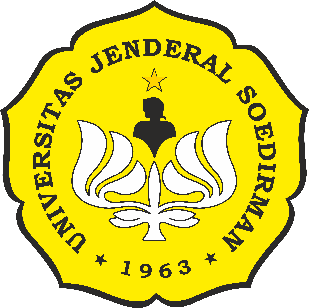 SKRIPSIOlehSUPRIYANTOK1B015025KEMENTERIAN RISET TEKNOLOGI DAN PENDIDIKAN TINGGIUNIVERSITAS JENDERAL SOEDIRMANFAKULTAS MATEMATIKA DAN ILMU PENGETAHUAN ALAMPURWOKERTO2019PEMODELAN ALIRAN FLUIDA DIMENSI DUA YANG MELALUI SILINDER BERPENAMPANG AIRFOIL DARI PENJUMLAHAN DUA LINGKARANSKRIPSIOlehSUPRIYANTOK1B015025Sebagai Salah Satu Persyaratan untuk Memperoleh Gelar Sarjana Strata Satu (S1) pada Jurusan MatematikaKEMENTERIAN RISET TEKNOLOGI DAN PENDIDIKAN TINGGIUNIVERSITAS JENDERAL SOEDIRMANFAKULTAS MATEMATIKA DAN ILMU PENGETAHUAN ALAMPURWOKERTO2019LEMBAR PENGESAHANPEMODELAN ALIRAN FLUIDA DIMENSI DUA YANG MELALUI SILINDER BERPENAMPANGAIRFOIL DARI PENJUMLAHAN DUA LINGKARANOlehSUPRIYANTOK1B015025Diterima dan disahkanPada tanggal : ...........................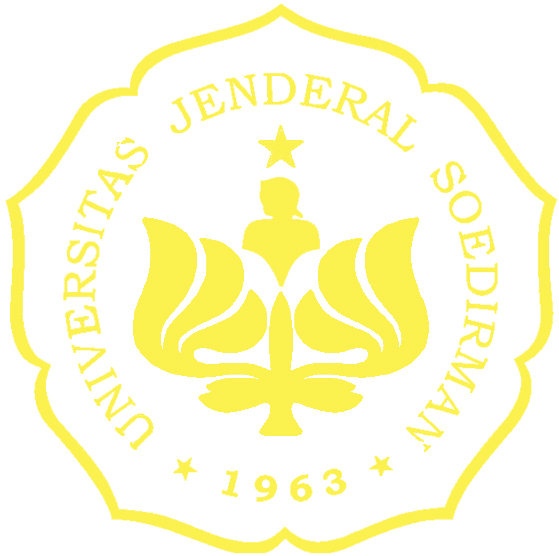 Mengetahui,Dekan Fakultas Matematika dan Ilmu Pengetahuan AlamDrs. Sunardi, M.Si.NIP. 1960000 10002 1 001PERNYATAANDengan ini saya menyatakan bahwa skripsi yang berjudul:PEMODELAN ALIRAN FLUIDA DIMENSI DUA YANG MELALUI SILINDER BERPENAMPANG  AIRFOIL DARI PENJUMLAHAN DUA LINGKARANadalah benar merupakan hasil karya saya sendiri dan semua sumber data serta informasi yang digunakan telah dinyatakan secara jelas dan dapat diperiksa kebenarannya.Bila pernyataan ini tidak benar, maka saya bersedia menerima sanksi pencabutan gelar kesarjanaan yang telah saya peroleh.Purwokerto, Januari 2019(wajib ditandatangani)SupriyantoK1B015025PEDOMAN PENGGUNAAN SKRIPSISkripsi ini terdaftar dan tersedia di Pusat Informasi Ilmiah Fakultas Matematika dan Ilmu Pengetahuan Alam dan terbuka untuk umum dengan ketentuan bahwa hak cipta ada pada penulis dengan mengikuti aturan HaKI yang berlaku di Universitas Jenderal Soedirman. Pengutipan dan atau peringkasan hanya dapat dilakukan dengan mengikuti kebiasaan ilmiah untuk menyebutkan sumbernya.KATA PENGANTARKata pengantar berisi narasi singkat mahasiswa untuk mengungkapkan rasa syukur proses penyelesaian skripsi, harapan dan ucapan terimakasih kepada mereka yang telah membantu dalam penyelesaian skripsi secara akademik.Jika mahasiswa pernah memperoleh beasiswa, sponsor, atau instansi lain yang terlibat perlu disebutkan dalam kata pengantar ini.DAFTAR ISIPERNYATAAN	iiiPEDOMAN PENGGUNAAN SKRIPSI	ivKATA PENGANTAR	vDAFTAR ISI	viDAFTAR SINGKATAN DAN LAMBANG	viiDAFTAR GAMBAR	viiiDAFTAR TABEL	ixDAFTAR LAMPIRAN	xABSTRAK	xiABSTRACT	xiiBAB 1 PENDAHULUAN	11.1	Latar Belakang	11.2	Perumusan Masalah	11.3	Cakupan dan Batasan Masalah (Jika diperlukan)	11.4	Tujuan Penelitian	21.5	Manfaat Penelitian	2BAB 2 TINJAUAN PUSTAKA	3BAB 3 METODE PENELITIAN	5BAB 4 HASIL DAN PEMBAHASAN	6BAB 5 KESIMPULAN DAN SARAN	9DAFTAR PUSTAKA	12DAFTAR SINGKATAN DAN LAMBANGDAFTAR GAMBARGambar 3.1 Diagram alir keseluruhan tahapan penelitian	5Gambar 4.1 Font yang digunakan ukuran 11 Times new roman dengan posisi center bila hanya satu baris. Apabila lebih satu baris, dituliskan seperti ini	6Gambar 4.2 Pemisahan dimensi dua sari fosfolipid dari eritrosit manusia	7DAFTAR TABELTabel 4.1 Ukuran font 11 times new roman	7Tabel 4.2  Ukuran font 11 time new roman	8DAFTAR LAMPIRANRIWAYAT HIDUP	15ABSTRAKAbstrak terdiri atas maksimal 200 kata dan memuat permasalahan yang dikaji, metode yang digunakan, hipotesis yang dikemukakan, ulasan singkat serta penjelasan hasil penelitian dan kesimpulan yang diperoleh.Di dalam abstrak tidak boleh ada referensi. Abstrak skripsi dicetak dengan satu spasi dan mempunyai batas tepi yang sama seperti tubuh utama skripsi. Kalimat pertama abstrak berjarak 1 spasi dari judul ABSTRAK. Kata kunci: ................... (3-5 buah kata kunci)ABSTRACTABSTRACT adalah ABSTRAK yang diungkapkan dalam bahasa Inggris. Ketentuan penulisan mengikuti ketentuan penulisan ABSTRAK. Keywords: .............
PENDAHULUANBab pendahuluan sedikitnya memuat (boleh dirinci dalam bentuk sub bab) hal-hal berikut :Latar belakang; Rumusan masalah; dll.Penomoran halaman, untuk awal bab terletak di tengah bawah, halaman berikutnya pojok kanan atas.Cara merujuk pustaka menggunakan Style APA. Latar belakang berisi alasan mengapa masalah yang dikemukakan dalam skripsi itu dipandang menarik, penting, dan perlu diteliti.  Di samping itu juga dikemukakan kedudukan masalah yang akan diteliti dalam lingkup permasalahan yang lebih luas.Rumusan masalah berisi masalah yang hendak dibicarakan dalam skripsi.  Tujuan penelitian menjelaskan secara khusus hal-hal yang ingin dicapai dari penelitian tersebut, sedangkan manfaat penelitian menguraikan manfaat dari penelitian bagi ilmu pengetahuan ataupun pembangunan negara.Judul bab, yaitu PENDAHULUAN harus ditulis di bawah BAB I, seluruhnya dalam huruf besar, diketik tebal dan diatur supaya simetris, dengan jarak 4 cm dari tepi atas tanpa diakhiri dengan titik.Latar Belakang	Sub judul bab diketik seperti alinea baru, semua kata diawali huruf besar, kecuali kata penghubung dan kata depan, dan semua diketik tebal tanpa diakhiri dengan titik. Kalimat pertama sesudah judul atau subjudul dimulai dengan alinea baru yang tidak menjorok ke dalam. Dan seterusnya.Perumusan Masalah	Anak sub judul bab diketik mulai dari batas tepi kiri dan diketik tebal, hanya kata pertama diawali huruf besar, tanpa diakhiri titik. Kalimat pertama setelah Anak sub judul bab dimulai dengan alinea baru.Cakupan dan Batasan Masalah (Jika diperlukan)	Isi anak sub judul bab-2. Dan seterusnya.Tujuan Penelitian……Manfaat Penelitian…..
TINJAUAN PUSTAKA	Tinjauan pustaka memuat uraian sistematis tentang hasil penelitian yang didapat oleh peneliti terdahulu yang ada hubungannya dengan penelitian yang akan dilakukan. Fakta-fakta yang dikemukakan sejauh mungkin diambil dari sumber aslinya. Penomoran halaman, untuk awal bab terletak di tengah bawah, halaman berikutnya pojok kanan atas. Tinjauan Pustaka berisi uraian mengenai metoda dan/atau dasar-dasar teori yang sudah lazim maupun yang akan digunakan.		(2.1)	 	(2.2)	A + B   C + D	(2.3)Persamaan (2.3) menunjukkan reaksi perubahan …. dst.	2x  5 = 8	( 2.4)….dst
METODE PENELITIAN	Dalam bab-bab ini diuraikan secara rinci tentang pendekatan atau metode yang digunakan dalam penelitian, antara lain meliputi:3.1	Tempat  dan Waktu 3.2	Alat dan Bahan  3.3	Tahapan Penomoran halaman, untuk awal bab terletak di tengah bawah, halaman berikutnya pojok kanan atas.Gambar 3.1 Diagram alir keseluruhan tahapan penelitianContoh persamaan…dst
HASIL DAN PEMBAHASAN	Bab ini memuat hasil dan pembahasan yang biasanya dilengkapi pula dengan gambar, tabel, persamaan, dll. Penomoran halaman, untuk awal bab terletak di tengah bawah, halaman berikutnya pojok kanan atas.Contoh gambar: Posisi gambar berada di posisi center/tengah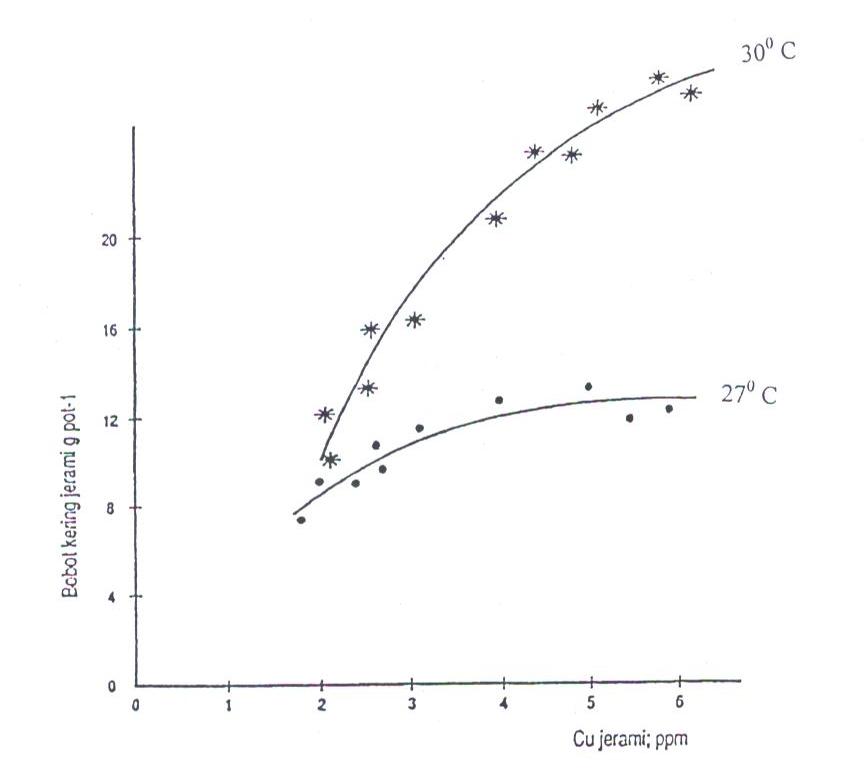 Gambar 4.1 Font yang digunakan ukuran 11 Times new roman dengan posisi center bila hanya satu baris. Apabila lebih satu baris, dituliskan seperti iniContoh ilustrasi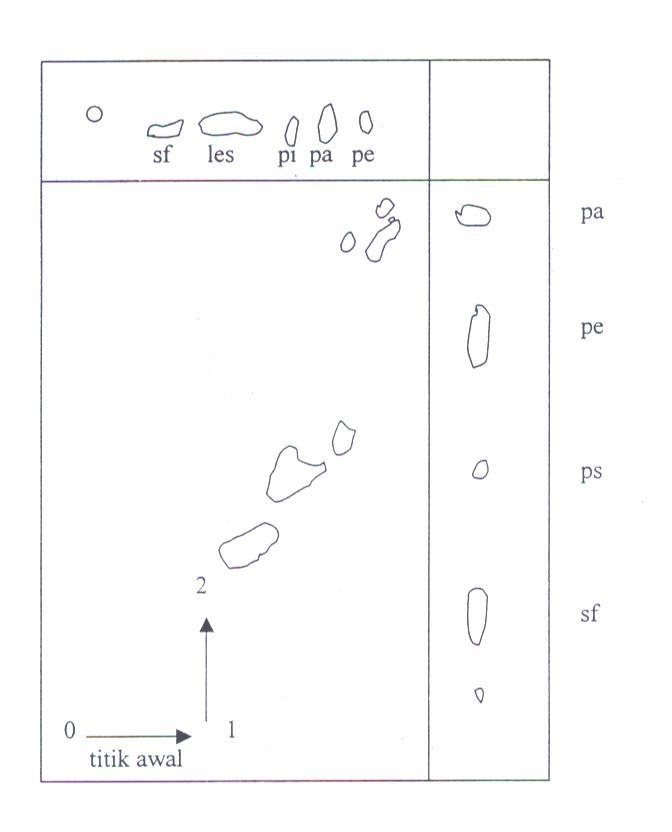 Gambar 4.5 Pemisahan dimensi dua sari fosfolipid dari eritrosit manusia(Nurhayati, 2000)Contoh tabelTabel 4.1 Ukuran font 11 times new romanaDinas PertanianRakyat, PropinsiSumateraUtarabRealisasi ekspor-impor dan daftar perkembangan barang-barang ekspor Sumatera Utara, Perwakilan Departemen Perdagangan Propinsi Sumatera Utara, halaman 14.Tabel 4.2  Ukuran font 11 time new roman(Dinas Pertanian Propinsi Sumatera Utara, 2015) 
KESIMPULAN DAN SARAN5.1  Kesimpulan Kesimpulan merupakan pernyataan singkat dan tepat yang dijabarkan dari hasil penelitian dan pembahasan untuk membuktikan kebenaran hipotesis.  5.2  Saran Saran dapat diberikan misalnya untuk kegunaan praktis di lapangan atau untuk pengembangan  penelitian lebih lanjut. …. dstDAFTAR PUSTAKAAlisyahbana. (1984). Metode Penelitian Air. Surabaya: Erlangga.Aziz, A. N., & Riapanitra, A. (2012). Sifat Fisis larutan. Jurnal Sains dan Teknologi, 5, 5-9.Hardin, J. (2002, Desember 25). Dikti. Retrieved January 24, 2014, from Kementrian Pendidikan dan Kebudayaan: http://www.unsoed.ac.idKramer, J. D., & Chen, J. (2014). Bagaimana Menulis Bibliografi (ke-2 ed., Vol. II). (J. Tingkir, Ed., & K. Wijaya, Trans.) Jakarta, DKI, Indonesia: Pustaka Press.Windy, D. (2010, Juli 2). Kimia Analitik. Retrieved Januari 2, 2015, from Jurusan Kimia Unsoed: http://www.windy.comCatatan :Bisa menggunakan plug in referensi yang ada di Microsoft Word 2007 keatasdengan sistem APA StyleBisa juga menggunakan software mendeleyLAMPIRAN1Judul lampiran RIWAYAT HIDUPPembimbing IProf. Dr. KartonoNIP. 19450817 1980031 001Pembimbing IIProf. Dr. Kartini, M.Si.NIP. 19660312 199012 2 002SINGKATANNamaPemakaian pertama kali pada halamanN.M.R.HPLCPCRLAMBANGAa1aijMbc0...α1α2δ..Nuclear Magnetic ResonanceHigh Performance Liquid ChromatographyPolymeraseChainReactionKonstanta pada hubungan tegangan kecepatanElemen matrik baris ke-i kolom ke-jMatriks MVektor BurgerGaya badan spesifikKecepatan rambat elastikVariabel internal pertamaVariabel internal keduaKoefisien ViskositasEksponenkarakteristikbahan1101317202415263135284853DanseterusnyaDanseterusnyaTahunProduksi berasa(ton)Konsumsi berasa(ton)Impor berasb(ton)196919701971676.600691.625755.564731.475748.867789.10170.60040.51046.267TahunProduksi beras(ton)Konsumsi beras(ton)Impor beras(ton)196919701971676.600691.625755.564731.475748.867789.10170.60040.51046.267